План-конспект урока по изобразительному искусствув 6 классе на тему«Люблю я Русь, за осень золотую. Рисование на заданную тему».Тип урока: применение знаний, умений и навыков.Цели урока:1. обратить внимание детей на особенности признаков осени в природе, на красоту форм и окраски растений.2. Познакомить детей с искусством пейзажа.3. Воспитывать любовь и интерес к искусству.4. Развивать ассоциативно-образное мышление, творческую и познавательную   активность.5. Развивать у детей умения писать кистью, пользуясь разными приемами: широкими и плавными мазками и линиями, концом кисти, примакиванием кисти к бумаге и мелкими мазками.6. Формировать навыки работы с художественными материалами.7. Развивать у детей умения писать кистью, пользуясь разными приемами: широкими и плавными мазками и линиями, концом кисти, примакиванием кисти к бумаге и мелкими мазками.Методы обучения: диалогический, репродуктивный, эвристический.Приемы преподавания: беседа, демонстрация репродукций (Приложение 1), постановка вопросов, прослушивание  грамзаписи "Октябрь" из детского альбома П. Чайковского "Времена года"Приемы учения: наблюдение, слушание, ответы на вопросы, выполнение самостоятельной  работы.Форма работы: индивидуальная.Задание:  прочитать и проиллюстрировать понравившийся эпизод.Материалы: Белая и цветная бумага (голубая, светло серая, желтоватая или бледно зеленая); краски; кисти и все необходимое для выполнения работы красками.Зрительный ряд: педагогический рисунок, репродукции художниковУроку предшествует наблюдение учащимися за деревьями в школьном саду.Ход урока.1. Организационный момент2. Сообщение темы урока.После проверки готовности класса к уроку учащимсяУчитель говорит, что на уроке они будут рисовать осенние деревья. Но сначала им необходимо вспомнить свои наблюдения за природой, деревьями в школьном саду во время прогулки.3. Беседа.4. Вопросы учителя:а) Какое время года?б) Какие изменения произошли осенью в жизни растений?в) Чем деревья отличаются друг от друга?Ответы учащихся обобщаются:- Наступила осень, и природа вокруг нас изменилась. Деревья, кусты и травы стоят в осеннем наряде.- Листва на деревьях осенью очень разнообразна по цвету. Она имеет зеленые, красные, желтые и другие оттенки. Листьев на деревьях становится все меньше. Они падают, кружатся на ветру, ложатся красивым ковром на землю.- Мы наблюдаем за деревьями различных пород. Они отличаются друг от друга по форме, цвету стволов и листьев. Ветки у них тоже располагаются не одинаково. Но у всех деревьев стволы толще внизу и тоньше к верху, ветки располагаются вокруг ствола, на больших ветках и маленьких веточках располагаются листья. Основание передних деревьев мы видим ниже, чем основания дальних, основания деревьев расположены на земле, а за деревьями видно небо.- Работа с иллюстративным материалом.Затем внимание детей обращается на репродукцию картины И.Левитана "Золотая осень".- Нравится ли эта картина?- Объясните почему?- Как вы думаете, почему художник так назвал свою картину?Рассматривая картину, учащиеся обращают внимание на красоту природы изображенную художником, на яркость и разнообразие осенних красок, с помощью которых отражена эта красота.- Назовите деревья, которые вы видите на картинке?- Укажите, какие деревья на переднем плане и объясните, как они изображены на картине.- Почему мы сразу видим, какие деревья ближе расположены к нам, какие дальше?На эти же особенности внимание детей обращается и при просмотре иллюстраций художника А.Белюкина на стихи А.Пушкина:Унылая пора! Очей очарованье!Приятна мне твоя прощальная краса;Люблю я пышное природы увяданьеВ багрец и золото, одетые поля…А так же на то, как поэт и художник передают свои чувства и отношения к природе осенью.Затем учащиеся снова вспоминают свои наблюдения в школьном саду и стараются передать их в рисунке кистью и красками.Учащиеся выполняют рисунок во весь лист, положив его по горизонтали.5. Показ и объяснение учителя.Учитель предлагает обозначить землю вдвое уже, чем небо. Затем показывает, как подобрать на палитре цвет неба и сверху вниз (слева направо) до горизонтальной линии нанести эту краску на бумагу, как нарисовать облака. Тем детям, которые работают на цветной бумаге, цвет неба заменит ее цвет.- Затем учитель показывает, как с помощью цвета обозначить землю. Для этого берет коричневую, желтую или зеленую краску.- После просыхания фона дети пишут деревья (сразу кистью без предварительного прорисовывания карандашом.)Учитель объясняет, как надо писать кистью, чтобы было понятно, какие это деревья и что одни из них расположены ближе, другие дальше.- Сначала легкими линиями намечаем стволы деревьев. Делаем это быстрыми движениями снизу вверх, не забывая при этом, что внизу стволы шире, а кверху уже.- Потом рисуем ветки. Располагаем их не симметрично, как это обычно рисуют маленькие дети, вокруг стволов, так чтобы некоторые ветки загораживали другие, как это наблюдается в природе.- Цвет стволов пишем широкими мазками кисти.- Потом легкими плавными линиями намечаем ветки, веточки и листву на деревьях. При этом используем еще один работы - метод примакивания кисти к бумаге.- И, наконец, уточняем детали. Деталь прописываем кончиком кисти. Для работы используем разные краски, как в чистом виде, так и смешанные между собой.После объяснения весь иллюстративный материал убирается, чтобы он не мешал детям использовать свои личные впечатления.6. ФизкультминуткаВетер дует нам в лицоЗакачалось деревцоВетерок все тише, тише,Деревцо все выше, выше.7. Самостоятельная работа учащихся.Учащиеся приступают к самостоятельной работеВо время работы включается грамзапись пьесы "Октябрь" из альбома П.Чайковского "Времена года". Под звуки тихой музыки дети выполняют свои рисунки.8. Выставка рисунков.Проводится выставка работ и их анализ.9. Итог урока. Чему учились на уроке?- Что вам больше всего понравилось на уроке ИЗО?- О чем вы расскажите дома?Приложение 1репродукция картины И.Левитана "Золотая осень"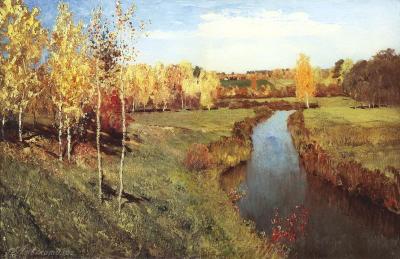 иллюстрация художника А. Белюкина на стихи А.Пушкина в книге "Уж небо осенью дышало"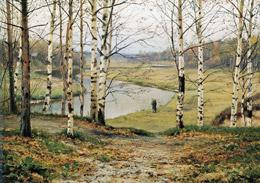 